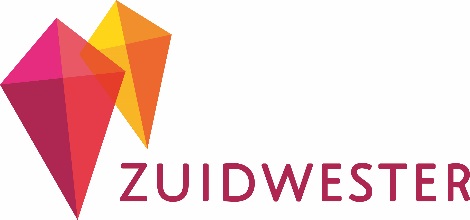 Cliëntenraadvergadering 19 april 2018Aanwezig:	Mevrouw Van Iwaarden, mevrouw Tromp, mevrouw Weiden, de heer en mevrouw Van de Waart, mevrouw Van Oorschot, mevrouw De Bruijn, mevrouw Timmer (verslag)	Afwezig:	OpeningDe voorzitter mevrouw Tromp opent de vergadering en heet iedereen van harte welkom. Ingekomen postNieuwsbrief Brede School Ter informatie. Inloop cliëntvertrouwenspersoon Samen met een ervaringsdeskundige houdt C. van Schouwen een inloopspreekuur op 26 april van 10.00 – 12.00 uurUitnodiging CZ voor 15 mei over het kwaliteitsrapport	Mevrouw Van Iwaarden en mevrouw Van Oorschot gaan hier naar toe. Notulen 8 maart 2018Punt 2 – hoe is het geregeld met de huisartsMevr. Huffmeijer is de AVG-arts in de regio Zeeland. Elke dag 24/7 is er een basisarts beschikbaar.Er is een samenwerking tussen de huisartsenpraktijk en de AVG-poli van Zuidwester/Arduin/Gors voor de basisartsbemensing. De AVG doet mee in de basisartsbemensing. De doktersassistent is triageverpleegkundige en doet vooronderzoek voordat er een arts wordt ingeschakeld. Is een cliënt ziek dan kan de medewerker van de woning een triagegesprek voeren met de doktersassistent. Dan wordt eventueel een artsenbezoek geregeld. De buitenhuizen kunnen of zelf of via de PB-er naar de doktersassistent bellen. Punt 14 – legionella in de buitenhuizenVolgens de CR speelt dit al jaren in de Ossenhoofdstraat. De mogelijke oorzaak is waarschijnlijk de badkamer waar men niet vaak gebruik van maakt. De RM vraagt dit nogmaals na bij Arbo & Veiligheid. Actie RMDe notulen worden goedgekeurd. Bijeenkomst Zeeland OnbeperktDit was op 3 april j.l. Namens de CR waren dhr. en mevr. Van de Waart, mevr. Van Iwaarden en mevr. Tromp aanwezig. Mevrouw Tromp zat aan de tafel met de LFB en ervaringsdeskundigen. Mevr. Van Iwaarden, mevr. Tromp vonden het een mooie verzorgde bijeenkomst. Dhr. en mevr. Van de Waart vonden het programma te eenzijdig. Er werd teveel vanuit het perspectief van de cliënt gesproken en niet vanuit de ouders. Het ging hoofdzakelijk om hoog niveau cliënten, de lagere niveaus werden niet benoemd. De cabaretière en het toneelstukje waren heel goed. Mededelingen regiomanagerParkerenEr is een gesprek geweest met de manager parkeerbeheer van de gemeente Goes. Zij gaan een parkeerdrukmeting uitvoeren voor het parkeerterrein aan de voorkant. Ook bekijken ze of er 2 invalideparkeerplaatsen kunnen komen. We krijgen geen extra parkeerkraskaarten omdat Zuidwester al het maximum aantal heeft. Uit de inzendingen van de ontwerpwedstrijd voor een parkeerkaart zijn er 3 gekozen. 2 zijn gemaakt door cliënten en 1 door een medewerker. 2 ontwerpen worden er samengevoegd tot een parkeerkaart voor medewerkers. Zodat we op de parkeerterreinen van Zuidwester kunnen zien of er personeel staat geparkeerd of mensen uit de wijk. Van 1 ontwerp wordt een bezoekerskaart gemaakt. Er worden waar de vuilcontainers staan 10 extra parkeerplaatsen aangelegd. De vuilcontainers worden verplaatst naar het middenterrein. EvertsenstraatEr is een gesprek geweest tussen Zuidwester en RWS.Hieruit kwam het volgende naar voren: Er is nog steeds een groep die vervangende woonruimte nodig heeft. Er is gekeken naar een appartementvorm met trefpunt. RWS maakt hiervoor aanpassingen in de tekening. Zorg in natura kan omgezet worden naar een VPT. Zuidwester wordt hiermee niet gekort op het aantal bedden. Er zal in mei een informatie-avond georganiseerd gaan worden. Rond 1 juni moet een besluit genomen worden. Er wordt een afspraak gepland hierover met de CR. Actie secretariaat. Vervanging M. TraasM. Traas wordt eind april geopereerd aan haar rug en is een aantal maanden afwezig. Haar locaties worden opgevangen door L. Tiber en K. Noordhoek. Verzoek voortgangsverslagDe RM heeft navraag gedaan bij de andere RM’s of zij hun CR dit verslag doorsturen. Dit wordt in elke regio anders gedaan.In de regio Voorne Putten wordt jaarlijks een mondelinge evaluatie gedaan. In de regio Goeree Overflakkee wordt het verslag doorgestuurd naar de OC en CR. In de regio West Brabant zitten allen cliënten in de CR, de rm neemt ze op maat mee. In de regio Hoeksche Waard wordt het verslag niet doorgestuurd, zij gaat erover nadenken. Afgesproken wordt dat het 2e voortgangsverslag na overleg met de RvB en de aanpassingen die voortvloeien uit dit gesprek, gedeeld wordt met de CR. Actie RMInvesteringenDe investering die voor de bus is opgenomen zal besteed worden aan aanpassing vande sensor van de zonwering. Dit is een groot probleem en moet dringend aangepast worden. Voortgang cliëntenraad - LSR informatieDe vraag is of er naast de LSR een mogelijkheid is welke goedkoper is? Intern/extern ligt aan de vraag. B.v. efficiënt vergaderen kan via het Leercentrum van Zuidwester aangevraagd worden. Eerst moet de vraag helder zijn. Binnen Zuidwester heeft men onderzocht hoe de medezeggenschap binnen Zuidwester georganiseerd is. Wat is de wet? Wat past binnen de driehoek? Hoe zorgen we dat de gesprekken in de regio een afspiegeling is van de hele regio? De conclusie is dat het in elke regio anders is georganiseerd. Alle CCR en CR-leden zijn van een zeker leeftijd en geen afspiegeling van het geluid van de zorg. De CR-en doen niet aan achterbanraadpleging. Hiervan komt een projectplan. De CCR krijgt een juridische formele status. De CR-en krijgen een meer “informele” status. Er komen veel meer andere vormen van medezeggenschap. Ervaringen zelfsturende teamsWie heeft in een zelfsturend team de beslissingsbevoegdheid?Er is niet één iemand die de beslissingsbevoegdheid heeft. In elke driehoek is de PB-er de linking pin. Voortgang vervoer Vrienden van Den BergVrienden van Den Berg hebben aangegeven locaties een vraag kunnen indienen voor de huur van een busje/auto voor een ontspanning (uitje). De locaties moeten dit wel tijdig aangeven. Het RMT zal dit naar de locaties communiceren. Actie RMTRecht op inzage medisch dossierDit punt is niet besproken. Tijdsduur beantwoorden van mail/vragenDit punt is niet besproken. Dienstroosterplanning voortgangDit punt is niet besproken. Wat verder ter tafel komt-Rondvraag -SluitingIedereen wordt bedankt voor zijn aanwezigheid en inbreng.De volgende vergadering is op 7 juni 2018.